Notare Berlin & Strauß		Bertl-Bormann-Straße 6, 74821 MosbachTelefon: 06261 898919-0Telefax: 06261 898919-19E-Mail: info@notariat-bs.deHomepage: notariat-berlin-strauss.deZurück an:						Absender:Datenblatt zur Vorbereitung eines Kaufvertrags (Land- und Forstwirtschaft)1. Veräußerer				Daten Veräußerer 1			Daten Veräußerer 22. Erwerber				Daten Erwerber 1			Daten Erwerber 2Hinweis: Bei weiteren Veräußerern oder Erwerbern bitte ein gesondertes Beiblatt mit den Personendaten wie Ziff. 1 und 2 beifügen! 3. Vollmacht / Vertretung4. Daten zum Objekt6.  Kaufpreis und Zahlungsmodalitäten7. Verpachtung8. Flurbereinigung9. Gesetzliche Vorkaufsrechte nach Landesrecht10. Genehmigung des Landwirtschaftsamts11. Beurkundungsauftrag12. SonstigesNotare Berlin & StraußBertl-Bormann-Str. 674821 MosbachVorname: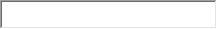 Notare Berlin & StraußBertl-Bormann-Str. 674821 MosbachNachname: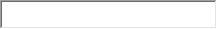 Notare Berlin & StraußBertl-Bormann-Str. 674821 MosbachStraße, Nr.: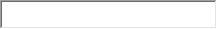 Notare Berlin & StraußBertl-Bormann-Str. 674821 MosbachPLZ, Ort: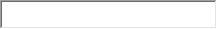 Notare Berlin & StraußBertl-Bormann-Str. 674821 MosbachE-Mail: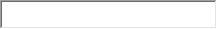 Notare Berlin & StraußBertl-Bormann-Str. 674821 MosbachTelefon/Fax: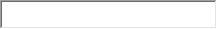 Anrede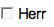 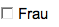 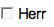 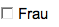 Vorname/n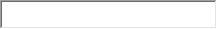 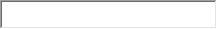 Nachname(Geburtsname)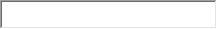 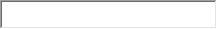 Geburtsdatum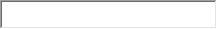 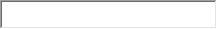 Straße/ Hausnummer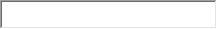 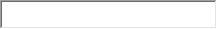 Postleitzahl/ Wohnort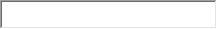 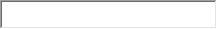 Steuer-ID.(11 stellige Nummer)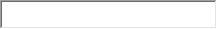 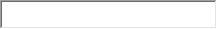 Telefon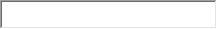 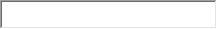 E-Mail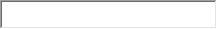 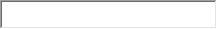 Familienstand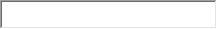 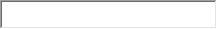 Staatsangehörigkeit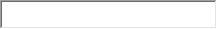 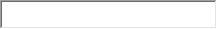 Übersetzung/ Dolmetscher erforderlich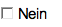 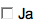 (Hinweis: Für Dolmetscher gilt § 16 BeurkG; Dolmetscher darf mit Urkundsbeteiligtem nicht verwandt sein. Um einen Dolmetscher muss sich selbst gekümmert werden!)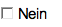 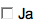 (Hinweis: Für Dolmetscher gilt § 16 BeurkG; Dolmetscher darf mit Urkundsbeteiligtem nicht verwandt sein. Um einen Dolmetscher muss sich selbst gekümmert werden!)Anrede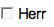 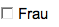 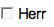 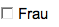 Vorname/n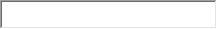 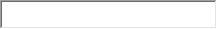 Nachname(Geburtsname)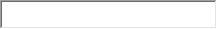 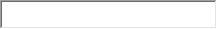 Geburtsdatum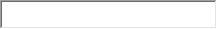 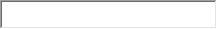 Straße/ Hausnummer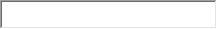 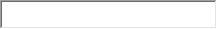 Postleitzahl/ Wohnort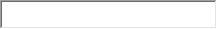 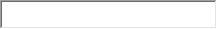 Steuer-ID.(11 stellige Nummer)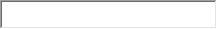 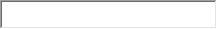 Telefon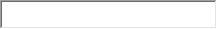 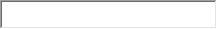 E-Mail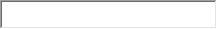 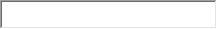 Familienstand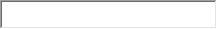 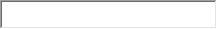 Staatsangehörigkeit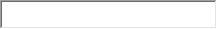 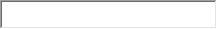 Übersetzung/ Dolmetscher erforderlich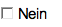 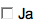 (Hinweis: Für Dolmetscher gilt § 16 BeurkG; Dolmetscher darf mit Urkundsbeteiligtem nicht verwandt sein. Um einen Dolmetscher muss sich selbst gekümmert werden!)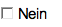 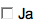 (Hinweis: Für Dolmetscher gilt § 16 BeurkG; Dolmetscher darf mit Urkundsbeteiligtem nicht verwandt sein. Um einen Dolmetscher muss sich selbst gekümmert werden!)Schließt ein Beteiligter den Vertrag als Unternehmer (§ 14 Abs. 1 BGB), d. h. in Ausübung seiner gewerblichen oder selbstständigen beruflichen Tätigkeit? Hierunter fällt z. B. der Kauf eines Grundstücks für (künftige) gewerbliche/ betriebliche Zwecke, auch Nebenerwerbsland-/forstwirtschaft. Schließt ein Beteiligter den Vertrag als Unternehmer (§ 14 Abs. 1 BGB), d. h. in Ausübung seiner gewerblichen oder selbstständigen beruflichen Tätigkeit? Hierunter fällt z. B. der Kauf eines Grundstücks für (künftige) gewerbliche/ betriebliche Zwecke, auch Nebenerwerbsland-/forstwirtschaft. 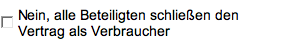 Ja, folgender Beteiligte schließt den Vertrag als Unternehmer (§ 14 Abs. 1 BGB):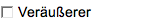 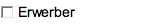 Erwerbsverhältnis bei mehreren Erwerbern:Erwerbsverhältnis bei mehreren Erwerbern: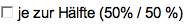 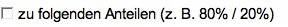 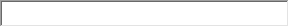 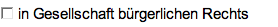 (Gesellschaftsvertrag bitte in Kopie vorlegen!)(Gesellschaftsvertrag bitte in Kopie vorlegen!)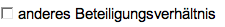 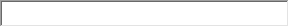 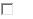 Alle Beteiligten sind zur Beurkundung persönlich anwesend.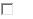 Bei der Beurkundung wird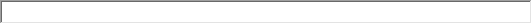 (Name des betroffenen Beteiligten)nicht persönlich anwesend sein, sondern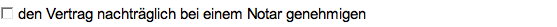 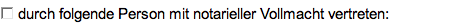 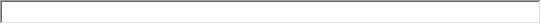 (Name, Geburtsdatum, Anschrift des Vertreters)Vertretungsnachweis (z. B. Vollmacht) in Kopie beifügen!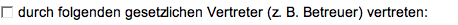 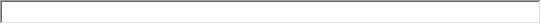 (Name, Geburtsdatum, Anschrift des Betreuers)Vertretungsnachweis (z. B. Bestallungsurkunde, Betreuerausweis) in Kopie beifügen!Gemarkung (Ort/Ortsteil)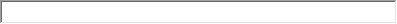 Flurstück Nr.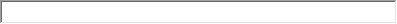 Grundbuchblattnummer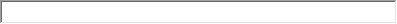 Art des Grundstücks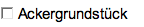 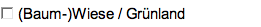 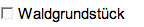 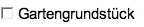 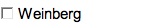 Bebauung/Gebäude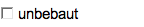 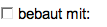 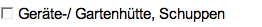 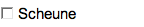 Sofern bebaut: Besteht eine Gebäudeversicherung (Brand- und Elementarschadensversicherung)?Sofern bebaut: Besteht eine Gebäudeversicherung (Brand- und Elementarschadensversicherung)?Sofern bebaut: Besteht eine Gebäudeversicherung (Brand- und Elementarschadensversicherung)?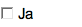 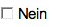 Gebäude ist Teil einer Hofstelle oder ein Wirtschaftsgebäude eines land- oder forstwirtschaftlichen Betriebs, oder als solches nutzbar?Gebäude ist Teil einer Hofstelle oder ein Wirtschaftsgebäude eines land- oder forstwirtschaftlichen Betriebs, oder als solches nutzbar?Gebäude ist Teil einer Hofstelle oder ein Wirtschaftsgebäude eines land- oder forstwirtschaftlichen Betriebs, oder als solches nutzbar?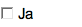 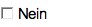 Der Kaufpreis beträgt €Der Kaufpreis beträgt €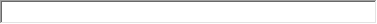 Zahlbar auf folgendes Konto:Zahlbar auf folgendes Konto:Zahlbar auf folgendes Konto:Name der Bank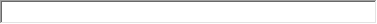 IBAN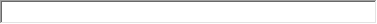 Empfänger/Kontoinhaber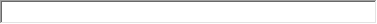 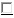 BarzahlungBarzahlungGeplanter ZahlungsterminGeplanter Zahlungstermin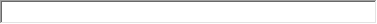 Ist der Vertragsgegenstand verpachtet?Ist der Vertragsgegenstand verpachtet?Ist der Vertragsgegenstand verpachtet?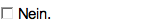 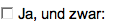 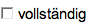 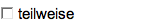 Pächter ist: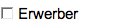 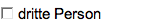 Befindet sich der Vertragsgegenstand in einem Flurbereinigungsverfahren?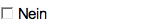 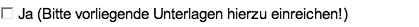 In bestimmten Fällen bestehen besondere Vorkaufsrechte der Gemeinde/ des Landes nach baden-württembergischen Landesrecht. Zur Abklärung, ob solche Vorkaufsrechte in Betracht kommen oder nicht, beantworten Sie bitte folgende Fragen:In bestimmten Fällen bestehen besondere Vorkaufsrechte der Gemeinde/ des Landes nach baden-württembergischen Landesrecht. Zur Abklärung, ob solche Vorkaufsrechte in Betracht kommen oder nicht, beantworten Sie bitte folgende Fragen:In bestimmten Fällen bestehen besondere Vorkaufsrechte der Gemeinde/ des Landes nach baden-württembergischen Landesrecht. Zur Abklärung, ob solche Vorkaufsrechte in Betracht kommen oder nicht, beantworten Sie bitte folgende Fragen:In bestimmten Fällen bestehen besondere Vorkaufsrechte der Gemeinde/ des Landes nach baden-württembergischen Landesrecht. Zur Abklärung, ob solche Vorkaufsrechte in Betracht kommen oder nicht, beantworten Sie bitte folgende Fragen:Frage:Frage:JaNein1)§ 29 Abs. 6 Wassergesetz für Baden-WürttembergBefindet sich auf dem Vertragsgegenstand ein Gewässerrandstreifen eines öffentlichen Gewässers?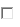 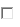 2)§ 53 Landesnaturschutzgesetz:a)Befindet sich der Vertragsgegenstand in einem Naturschutzgebiet?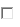 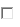 b)Befindet sich auf dem Vertragsgegenstand ein Naturdenkmal?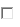 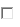 c)Befindet sich auf dem Vertragsgegenstand ein oberirdisches privates Gewässer?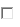 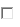 d)Befindet sich der Vertragsgegenstand in einer Kernzone eines  Biosphärengebiets?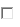 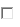 3)§ 25 Landeswaldgesetz:Handelt es sich beim Vertragsgegenstand ganz oder teilweise um ein Waldgrundstück?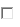 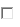 Hinweis: Besteht evtl. ein Vorkaufsrecht wird empfohlen, vorab(!) mit der Gemeinde bzw. dem Landratsamt abzuklären, ob das Vorkaufsrecht ausgeübt wird oder nicht. Hinweis: Besteht evtl. ein Vorkaufsrecht wird empfohlen, vorab(!) mit der Gemeinde bzw. dem Landratsamt abzuklären, ob das Vorkaufsrecht ausgeübt wird oder nicht. Hinweis: Besteht evtl. ein Vorkaufsrecht wird empfohlen, vorab(!) mit der Gemeinde bzw. dem Landratsamt abzuklären, ob das Vorkaufsrecht ausgeübt wird oder nicht. Hinweis: Besteht evtl. ein Vorkaufsrecht wird empfohlen, vorab(!) mit der Gemeinde bzw. dem Landratsamt abzuklären, ob das Vorkaufsrecht ausgeübt wird oder nicht. In bestimmten Fällen muss die Veräußerung von Grundeigentum vom zuständigen Landratsamt (Landwirtschaftsamt) nach § 3 Agrarstrukturverbesserungsgesetz (ASVG) genehmigt werden. Zur Abklärung, ob die Genehmigung erforderlich ist oder nicht, beantworten Sie bitte die folgenden Fragen:In bestimmten Fällen muss die Veräußerung von Grundeigentum vom zuständigen Landratsamt (Landwirtschaftsamt) nach § 3 Agrarstrukturverbesserungsgesetz (ASVG) genehmigt werden. Zur Abklärung, ob die Genehmigung erforderlich ist oder nicht, beantworten Sie bitte die folgenden Fragen:In bestimmten Fällen muss die Veräußerung von Grundeigentum vom zuständigen Landratsamt (Landwirtschaftsamt) nach § 3 Agrarstrukturverbesserungsgesetz (ASVG) genehmigt werden. Zur Abklärung, ob die Genehmigung erforderlich ist oder nicht, beantworten Sie bitte die folgenden Fragen:In bestimmten Fällen muss die Veräußerung von Grundeigentum vom zuständigen Landratsamt (Landwirtschaftsamt) nach § 3 Agrarstrukturverbesserungsgesetz (ASVG) genehmigt werden. Zur Abklärung, ob die Genehmigung erforderlich ist oder nicht, beantworten Sie bitte die folgenden Fragen:Frage:Frage:JaNein1)Befindet sich auf dem Vertragsgegenstand eine Hofstelle oder ein Wirtschaftsgebäude eines land- oder forstwirtschaftlichen Betriebs?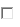 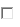 2)Ist der Vertragsgegenstand land- oder forstwirtschaftlich genutzt oder nutzbar und (allein oder zusammen mit anderen im Eigentum des Veräußerers stehenden räumlich zusammenhängenden Grundstücken) mindestens einen Hektar (10.000 qm) groß?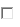 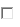 3)Dient der Vertragsgegenstand dem Weinbau oder einem Betrieb mit gartenbaulicher Erzeugung und ist (allein oder zusammen mit anderen im Eigentum des Veräußerers stehenden räumlich zusammenhängenden Grundstücken) mindestens 0,5 Hektar (5.000 qm) groß?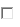 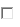 Hinweis zum „räumlichen Zusammenhang“ von Grundstücken:Als räumlich zusammenhängend gelten auch Grundstücke, die durch Wege im Sinne von § 3 Abs. 2 Nr. 4 des Straßengesetzes (beschränkt öffentliche Wege, insbesondere: öffentliche Feld- und Waldwege; Radwege, soweit sie nicht Bestandteil einer anderen öffentlichen Straße sind; Fußgängerbereiche; Friedhof-, Kirch- und Schulwege, Wander- und sonstige Fußwege) oder durch Gräben, die in öffentlichem Eigentum stehen, voneinander getrennt sind. Hinweis zum „räumlichen Zusammenhang“ von Grundstücken:Als räumlich zusammenhängend gelten auch Grundstücke, die durch Wege im Sinne von § 3 Abs. 2 Nr. 4 des Straßengesetzes (beschränkt öffentliche Wege, insbesondere: öffentliche Feld- und Waldwege; Radwege, soweit sie nicht Bestandteil einer anderen öffentlichen Straße sind; Fußgängerbereiche; Friedhof-, Kirch- und Schulwege, Wander- und sonstige Fußwege) oder durch Gräben, die in öffentlichem Eigentum stehen, voneinander getrennt sind. Hinweis zum „räumlichen Zusammenhang“ von Grundstücken:Als räumlich zusammenhängend gelten auch Grundstücke, die durch Wege im Sinne von § 3 Abs. 2 Nr. 4 des Straßengesetzes (beschränkt öffentliche Wege, insbesondere: öffentliche Feld- und Waldwege; Radwege, soweit sie nicht Bestandteil einer anderen öffentlichen Straße sind; Fußgängerbereiche; Friedhof-, Kirch- und Schulwege, Wander- und sonstige Fußwege) oder durch Gräben, die in öffentlichem Eigentum stehen, voneinander getrennt sind. Hinweis zum „räumlichen Zusammenhang“ von Grundstücken:Als räumlich zusammenhängend gelten auch Grundstücke, die durch Wege im Sinne von § 3 Abs. 2 Nr. 4 des Straßengesetzes (beschränkt öffentliche Wege, insbesondere: öffentliche Feld- und Waldwege; Radwege, soweit sie nicht Bestandteil einer anderen öffentlichen Straße sind; Fußgängerbereiche; Friedhof-, Kirch- und Schulwege, Wander- und sonstige Fußwege) oder durch Gräben, die in öffentlichem Eigentum stehen, voneinander getrennt sind. Sofern Frage 2) und/ oder 3) bejaht wurden: Der Vertragsgegenstand bildet mitSofern Frage 2) und/ oder 3) bejaht wurden: Der Vertragsgegenstand bildet mitSofern Frage 2) und/ oder 3) bejaht wurden: Der Vertragsgegenstand bildet mitSofern Frage 2) und/ oder 3) bejaht wurden: Der Vertragsgegenstand bildet mitfolgendem/n Grundstück/en des Veräußerers eine zusammenhängende Fläche:folgendem/n Grundstück/en des Veräußerers eine zusammenhängende Fläche:folgendem/n Grundstück/en des Veräußerers eine zusammenhängende Fläche:folgendem/n Grundstück/en des Veräußerers eine zusammenhängende Fläche: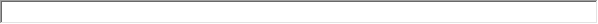 Bitte die jeweilige Nummer des Flurstücks sowie die Größe (in qm) angeben.Bitte die jeweilige Nummer des Flurstücks sowie die Größe (in qm) angeben.Bitte die jeweilige Nummer des Flurstücks sowie die Größe (in qm) angeben.Bitte die jeweilige Nummer des Flurstücks sowie die Größe (in qm) angeben.Hinweis: Ist der Vertrag genehmigungspflichtig, wird empfohlen vorab(!) mit dem Landwirtschaftsamt abzuklären, ob die Genehmigung erteilt wird oder nicht. Hinweis: Ist der Vertrag genehmigungspflichtig, wird empfohlen vorab(!) mit dem Landwirtschaftsamt abzuklären, ob die Genehmigung erteilt wird oder nicht. Hinweis: Ist der Vertrag genehmigungspflichtig, wird empfohlen vorab(!) mit dem Landwirtschaftsamt abzuklären, ob die Genehmigung erteilt wird oder nicht. Hinweis: Ist der Vertrag genehmigungspflichtig, wird empfohlen vorab(!) mit dem Landwirtschaftsamt abzuklären, ob die Genehmigung erteilt wird oder nicht. Der Notar wird beauftragt, die Beurkundung des Vertrags vorzubereiten und einen Vertragsentwurf wie folgt zu übersenden: Der Notar wird beauftragt, die Beurkundung des Vertrags vorzubereiten und einen Vertragsentwurf wie folgt zu übersenden: Der Notar wird beauftragt, die Beurkundung des Vertrags vorzubereiten und einen Vertragsentwurf wie folgt zu übersenden: 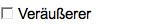 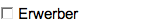 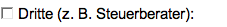 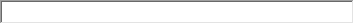 Hinweis: Es ist stets empfehlenswert, dass alle Beteiligten einen Entwurf erhalten. Durch die Erstellung eines Entwurfs entstehen Kosten. Diese werden im Falle einer Beurkundung angerechnet. Hinweis: Es ist stets empfehlenswert, dass alle Beteiligten einen Entwurf erhalten. Durch die Erstellung eines Entwurfs entstehen Kosten. Diese werden im Falle einer Beurkundung angerechnet. Hinweis: Es ist stets empfehlenswert, dass alle Beteiligten einen Entwurf erhalten. Durch die Erstellung eines Entwurfs entstehen Kosten. Diese werden im Falle einer Beurkundung angerechnet. Raum für sonstige Vereinbarungen der Vertragsparteien oder Bemerkungen: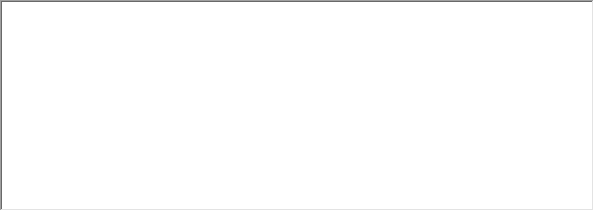 